Milé děti,tak tu máme pátek a je čas ověřit si, co nového jste se tento týden učily a jak vám to jde…V českém jazyce v některých slovech slyšíme souhlásky, které ale znějí jinak než je píšeme.Musíme si říct slovo v jiném tvaru, abychom poznali, která souhláska tam patří. Co bys doplnil do slov:STROM DU_		PADÁ SNÍ_		VYSOKÁ VĚ_		SLA_KÝ  ME_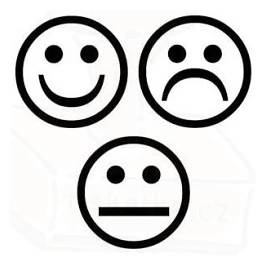 Počítáme do 100 - vypočítej:    100 – 50 + 36 =                        2 x 3 x 4 =              V prvouce ses  učil o přírodě na jaře.  Řeni, jaká 3 zvířata můžeš potkat na jaře v lese a jaká zvířata můžeš vidět u vody?Věřím, že jsi všechny úkoly zvládl! Teď nás čeká víkend, užijte si společný čas a nezapomeňte, že se blíží Velikonoce. V neděli je tzv. Květná neděle. Posílám vám tip na pořad, který bychom si ve škole určitě pustili, a kde se dozvíte vše o velikonočních zvycích a tradicích, a třeba se můžete inspirovat, protože je čas na výzdobu a tvoření https://www.ceskatelevize.cz/porady/10519120758-nase-tradice/212562260400010-velikonoce-a-smrtna-nedele/Všem, kdo mě poslali své vypracované úkoly děkuji a moc chválím, jak doma zvládáte školní povinnosti!  Mějte se krásně!Přečti si obrázkové čtení a u doplněných slov, ve kterých je I nebo Y, zdůvodni, které tam patří….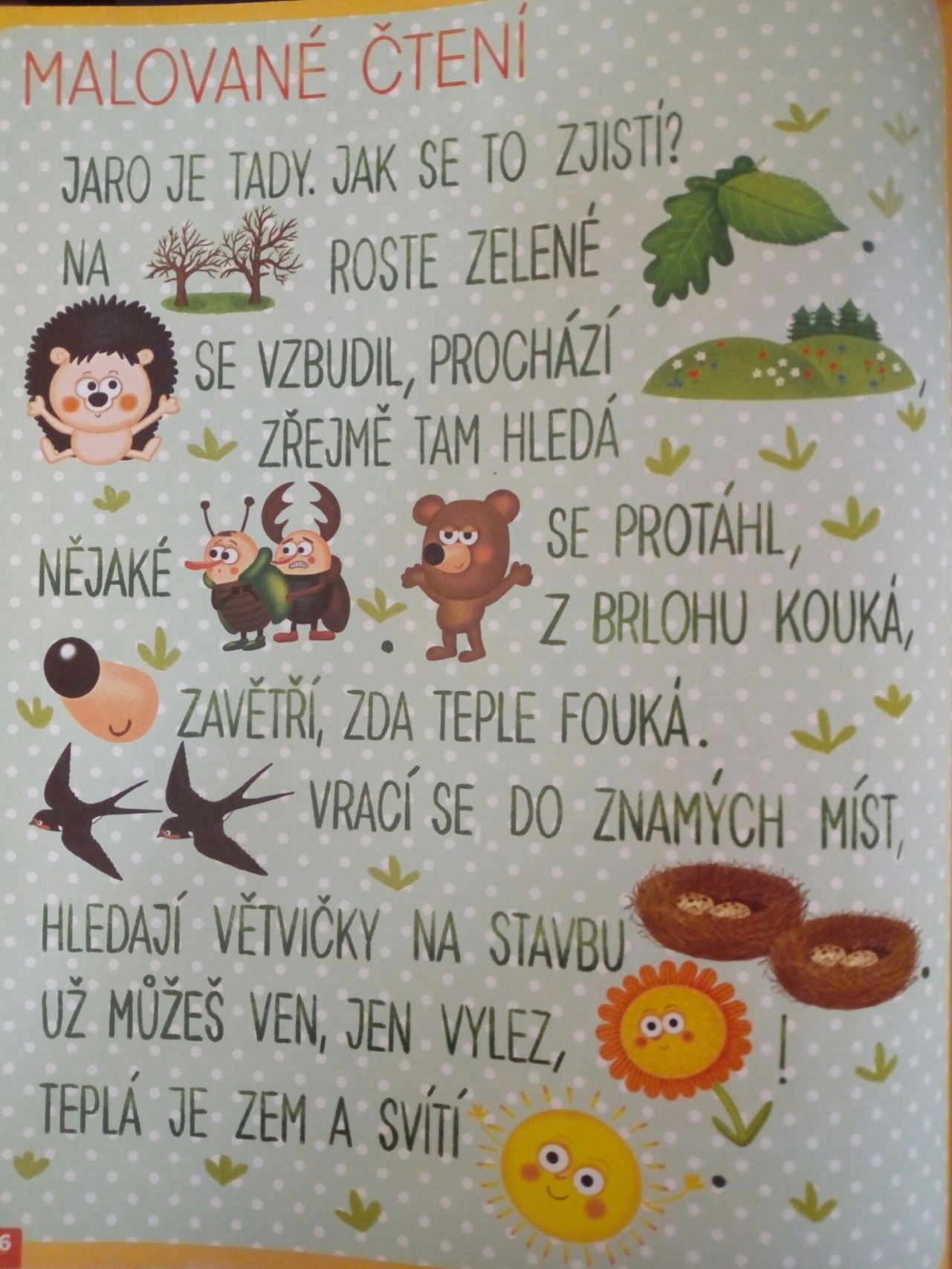 Jak se ti podařilo doplnit I, Y ? Spočítej příklady:   26 + 69 =__		100 – 15 =__		4 x 6 = ___Víš, kdy začíná jaro? Vyjmenuj 3 jarní květiny. Řekni názvy 3 ptáků, kteří se po zimě vracejí.Podařilo se ti odpovědět správně?Věřím, že jste učivo dobře zvládli a vše důležité si budete pamatovat!O víkendu si užijte hezké počasí a odpočiňte. Pokud to půjde, vyražte na procházku nebo na zahradu a zkuste pozorovat, co se v přírodě děje a co se mění.  Pokuste se objevit nějakou jarní kytičku a pozorovat nebo poslouchat ptáčky.  Budu ráda, když o tom napíšete do deníčku nebo třeba pošlete fotku svých jarních objevů!A ještě jeden tip na víkend. Vzpomínám, jak jsme se loni touhle dobou loučili se zimou a ve škole jsme vyráběli „Smrtky“  („Morany“), které jsme potom poslali po řece. Letos můžete tvořit doma, protože právě tato neděle je takzvaná smrtná, právě ta, kdy se opět loučíme se zimou a těšíme se na lepší časy! A k tomu si můžete pustit třeba pohádku  https://www.veselepohadky.cz/chaloupka-na-vrsku-jak-se-andulka-bala-smrtky/Přeji vám hezké dny!